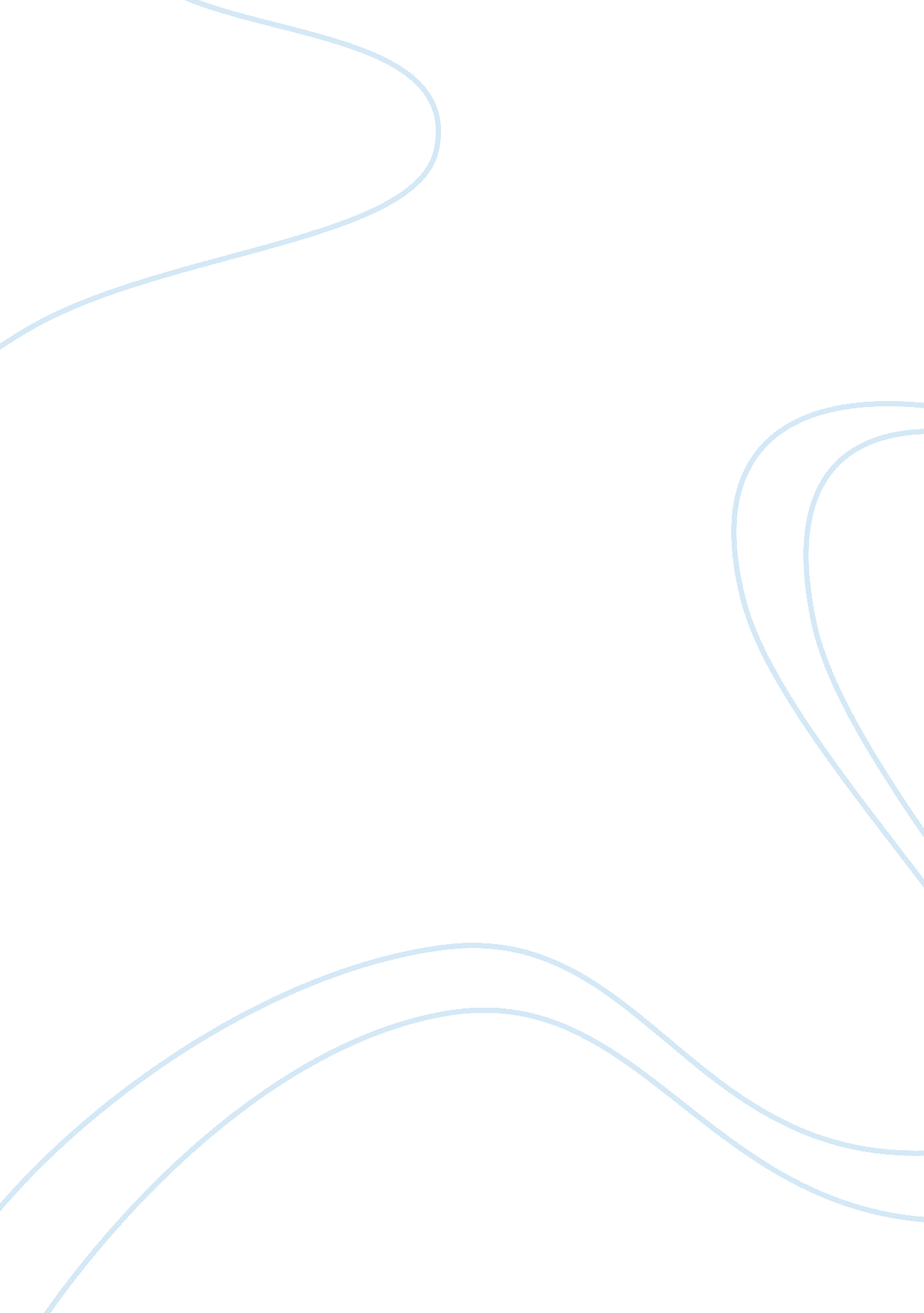 Greek mythology and immediate satisfaction assignmentHistory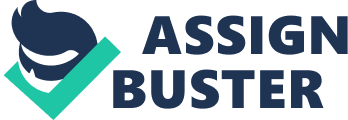 In Euripides Medea is in a state of struggle with her husband Jason. Atone point she and Jason settled down and have established a family, they have also attained a degree of fame and respectability. But then Jason ends up abandoning Medea along with their two children because he fell in love with Glauce, this turn of events has crushed Medea emotionally. She is at a point where she curses her own existence. Meanwhile Jason ended up remarrying Glauce who is the daughter of Creon the king of Corinth. Creon banishes Medea and her children from the city. I believe Creon knows that there might be a possibility of Medea plotting revenge. That is why he has taken this action. Medea continues her quest for Justice. Medea begs Creon for another extra day to stay so that she can plot a revenge for Creon and Glauce. Medea has spoken to Jason trying to sympathize bringing him into her confidence and sent with her children a poisonous coronet and a dress made out of gold to kill Glauce. They accepted the gift and Glauce has also worn it, . Glauce died from the robe and so id Creon after he had embraced her and absorbed the poison himself. She also ended up killing her own children’s. She did this to make Jason suffer; everything Jason had valued has been lost through the deaths that conclude the tragedy. I believe what Medea did was wrong. Taking her anger out on her children and also Jason’s new wife is not the right thing to do. I don’t think a human being has the right to take one’s life that should be up to god. I understand what Medea went through is very hard. Any person that would love someone dearly and go through what Medea ent through would obviously be very hurt. It may cause anyone to plot revenge. The id from freud’s conception has played a part for Medea. She demands immediate satisfaction and when that happened she experienced pleasure. The ego was when she sent the dress and the coronet to Glauce. The ego has no concept of right or wrong; something is good simply if it achieves its end of satisfying without causing harm to itself or to the id. she accomplished her plan by sending the coronet and the dress. The super ego is when she leaves Coronth. 